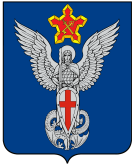 Ерзовская городская ДумаГородищенского муниципального районаВолгоградской области403010, Волгоградская область, Городищенский район, р.п. Ерзовка, ул. Мелиоративная 2,      тел. (84468) 4-78-78 тел/факс: (84468) 4-79-15РЕШЕНИЕот 19 июля 2018 года                                 №  5/4О выделении денежных средств на реконструкциюцентрального водопровода в рп. ЕрзовкаРассмотрев вопрос о выделении денежных средств на реконструкцию центрального водопровода в рп. Ерзовка, Ерзовская городская ДумаРЕШИЛА:Отложить рассмотрение вопроса о выделении денежных средств на реконструкцию центрального водопровода в рп.Ерзовка.Председатель Ерзовской городской Думы                                                                                                Т.В. МакаренковаГлава Ерзовского городского поселения                                                                                       С.В. Зубанков 